Odlok o spremembah in dopolnitvah odloka o kategorizaciji občinskih cest v Občini PrevaljeObčina Prevalje vlaga vlogo za pridobitev mnenja na Odlok o spremembah in dopolnitvah odloka o kategorizaciji občinskih cest v Občini Prevalje.Kategorizacija občinskih cest prikazuje dejansko rabo javnih cest na območju občine, ki se s potrebami in skladno z razvojem občine spreminja. Občina je pripravila spremembe in dopolnitve Odloka, ker je želela evidentirati spremembe na občinskem cestnem omrežju, ki so nastale po izvedenem video snemanju in GNSS izmeri.Pravna podlaga:Zakon o cestah (Uradni list RS, št. 109/10, 48/12 in 36/14 - odl. US, 46/15 in 10/18);Uredba o merilih za kategorizacijo javnih cest (Ur. l. RS, št. 49/97, 113/09 in 109/10 – ZCes-1);Statut Občine Prevalje (Uradno glasilo slovenskih občin, št. 70/15).Veljavni odloki:Odlok o kategorizaciji občinskih cest v Občini Prevalje (Uradni glasilo slovenskih občin; št. 28/08, 27/16, 4/20, 31/20).OBRAZLOŽITEV Kategorizacija občinskih cest prikazuje dejansko rabo javnih cest na območju občine, ki se s potrebami in skladno z razvojem občine spreminja. Občina je pripravila spremembe in dopolnitve Odloka, ker je želela evidentirati spremembe na občinskem cestnem omrežju, ki so nastale po izvedenem video snemanju in GNSS izmeri.SPREMEMBENova kategorizacija občinskih cestKategorizirale so se nove ceste, ki v naravi predstavljajo javni interes in se uporabljajo za javni promet. Ceste potekajo čez zemljišča, ko si v lasti Občine Prevalje oz. imajo zaznambo javnega dobra.Uskladitev medobčinskih cest s sosednjimi občinamiZaradi uskladitve meje med Občino Prevalje in občinama Ravne na Koroškem in Mežica, so se prestavile mejne točke na zemljiški kataster.Spremembe pri obstoječi kategorizaciji občinskih cestOstale spremembe so posledica širitve poselitve, popravkov zatečenega stanja v naravi (napačni zarisi pri prejšnjih kategorizacijah), spremembo prometnega režima na cestah, deviacije obstoječih cest, ipd.Ukinitev kategorizacije občinskih cestPri pripravi sprememb in dopolnitev kategorizacije občinskih cest so se uskladili tudi poteki občinskih cest z državnimi cestami (pri šestih odsekih je bilo določeno novo križišče stikanja občinske in državne ceste) ter stikanja med občinskimi in gozdnimi cestami (na novo je bilo določeno 31 stikanj občinskih in gozdnih cest).Skladno s spremembami in dopolnitvami odloka bodo skupne dolžine v občini sledeče:Vse spremembe in dopolnitve se bodo po potrditvi odloka na seji občinskega sveta ter objavi spremembe odloka v Uradnem glasilu slovenskih občin vpisale v Banko cestnih podatkov, ZK GJI ter dejanska raba občinskih cest.ODSEKKATEGORIJAPOTEKODSEKADOLŽINAGRAFIČNI PRIKAZ851651JPJamnica - Peršat149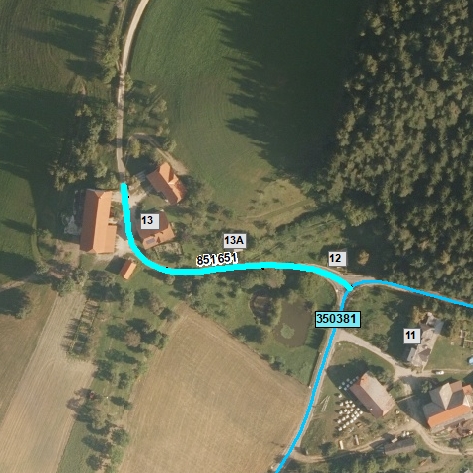 851712JPPod Gonjami – CČN Prevalje159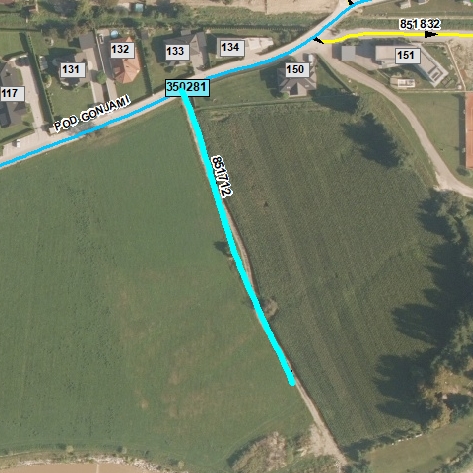 851992JPPoljana37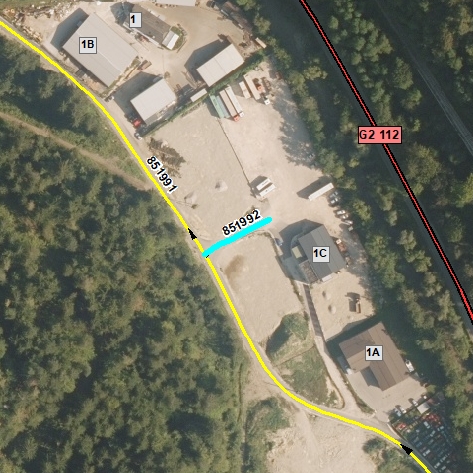 985111KJkolesarska pot Poljana138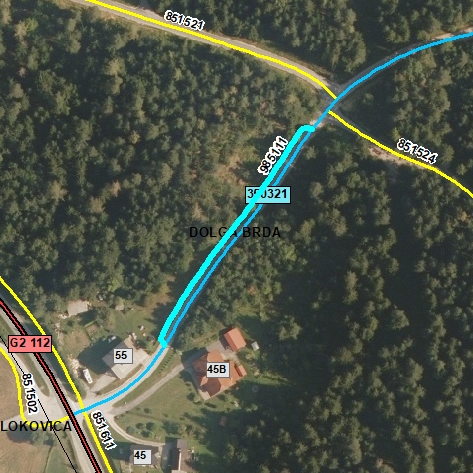 ODSEKKATEGORIJAPOTEKODSEKADOLŽINAGRAFIČNI PRIKAZ257031LCMežica - Lom - Lokovica2.563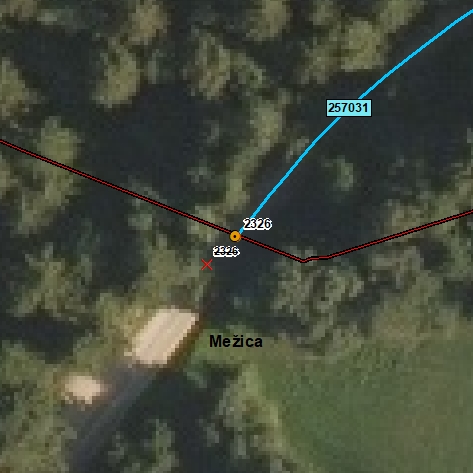 350081LCRavne - Navrški vrh - Podkraj - Žagarjev mlin1.731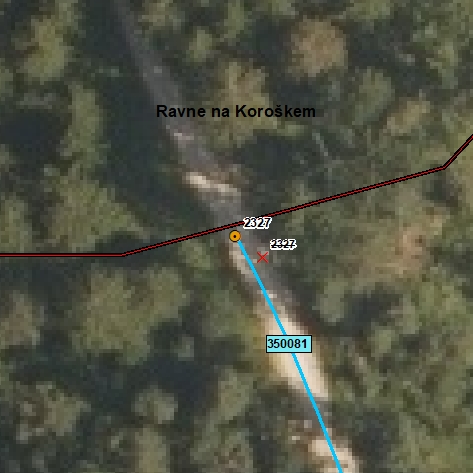 350273LCLeše - Hermonk - Mežica3.718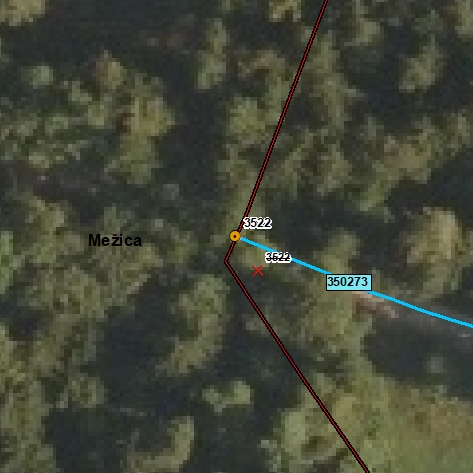 350371LCcesta Prevalje - Šaver - Strojna7.437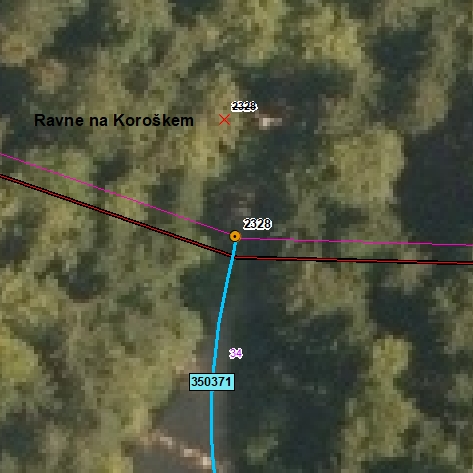 850371JPpešpot Ravne - Dobja vas - Brančurnik174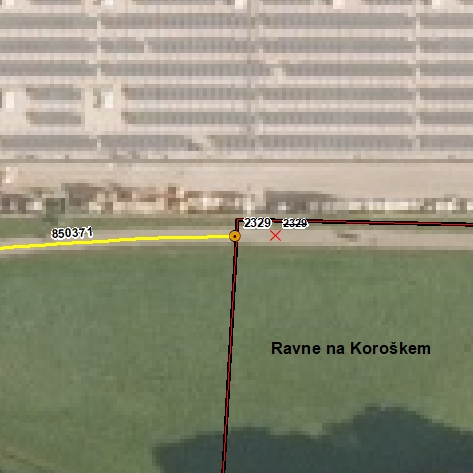 850911JPcesta Ravne - Stražišče - Merkačev mlin435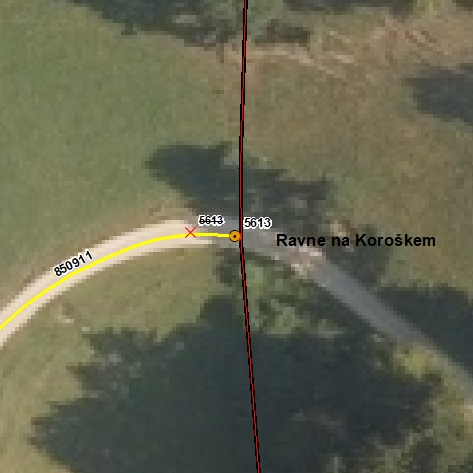 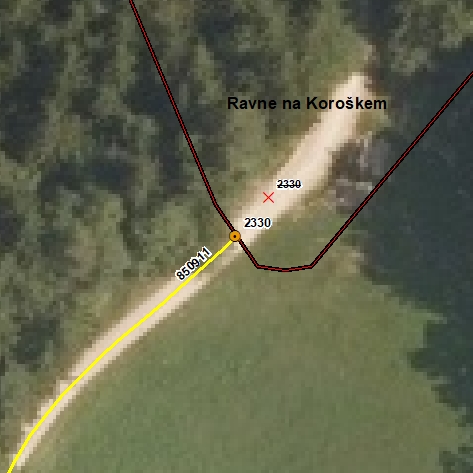 985012KJkolesarska steza Dobja vas - Prevalje371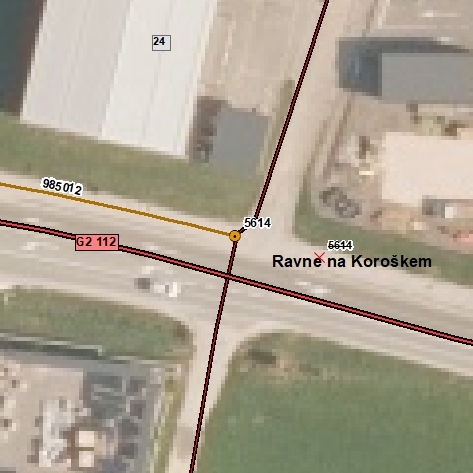 ODSEKKATZAČETEK ODSEKAPOTEKODSEKAPOTEKODSEKAKONEC ODSEKADOLŽINAOPOMBA350271LCG II 112cesta Prevalje - Lešecesta Prevalje - Leše3503512466odsek se podaljša po dosedanjem južnem delu LC 350272, ki se mu obrne usmerjenost; preostali del LC 350272 se prekategorizira v JP 851641 - avtobusno obračališčeOBSTOJEČE STANJE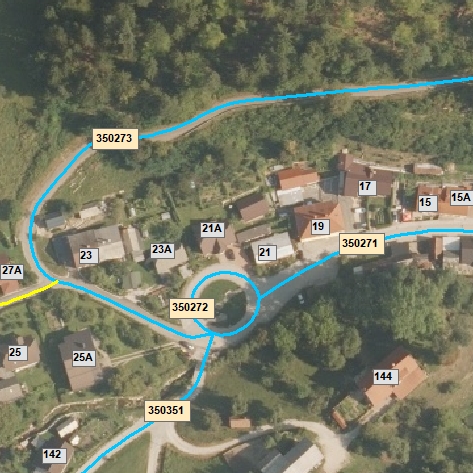 OBSTOJEČE STANJEOBSTOJEČE STANJEOBSTOJEČE STANJE PREDLAGANO STANJE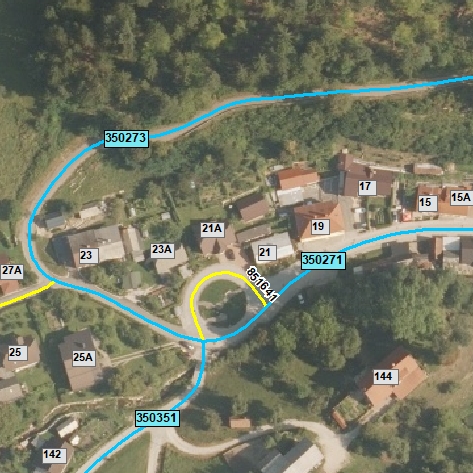  PREDLAGANO STANJE PREDLAGANO STANJE PREDLAGANO STANJEODSEKKATZAČETEK ODSEKAPOTEKODSEKAKONEC ODSEKADOLŽINAOPOMBA350371LC350421cesta Prevalje - Šaver - Strojna3501317437odsek se razdeli na dva dela > dosedanji začetni del dobi novo številko odseka LZ 350421350421LZG II 102Ugasle peči - Prisoje350371360del prejšnjega odseka  LC 350371350422LZ350371Promenadna potG II 112362odseku se spremenit kategorija iz LK 350501 v LZ 350422OBSTOJEČE STANJE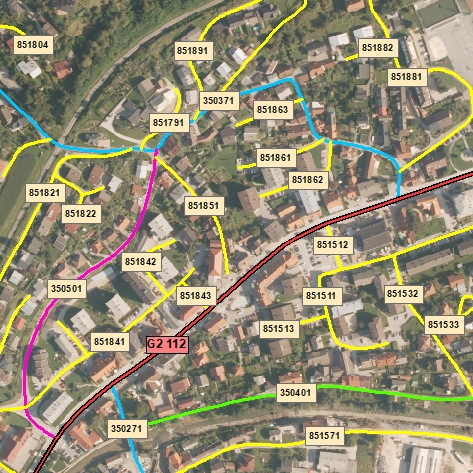 OBSTOJEČE STANJEOBSTOJEČE STANJEOBSTOJEČE STANJE PREDLAGANO STANJE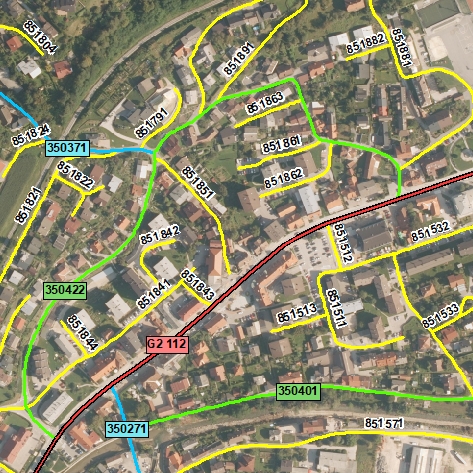  PREDLAGANO STANJE PREDLAGANO STANJEODSEKKATZAČETEK ODSEKAPOTEKODSEKAKONEC ODSEKADOLŽINAOPOMBA350411LZG II 112Spodnji kraj - Na Fari - Polje8514811017v križišču z odsekom JP 851481 odsek se razdeli na dva dela; drugi sel dobi številko LZ 350412350412LZ851481Polje (krožišče)G II 112103del prejšnjega odseka LZ 350411OBSTOJEČE STANJE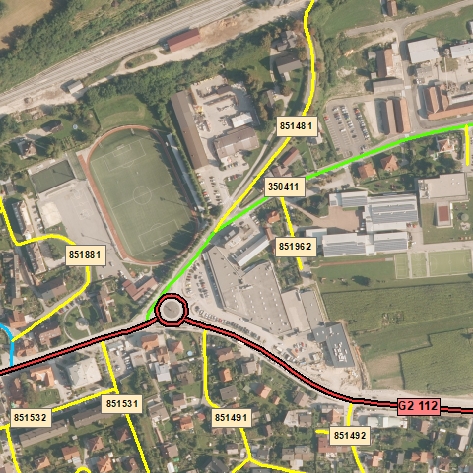 OBSTOJEČE STANJEOBSTOJEČE STANJEOBSTOJEČE STANJEPREDLAGANO STANJE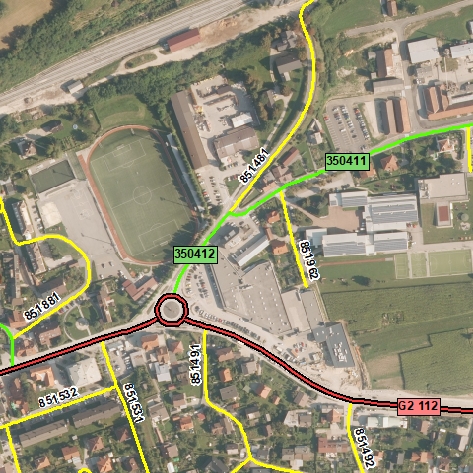 PREDLAGANO STANJEPREDLAGANO STANJEODSEKKATZAČETEK ODSEKAPOTEKODSEKAKONEC ODSEKADOLŽINAOPOMBA851404JP851401cesta na Lešah - mimo šoleHŠ 6664odseku se spremeni potek tako, da se zaključi konec parcele 557/6 (KO 892)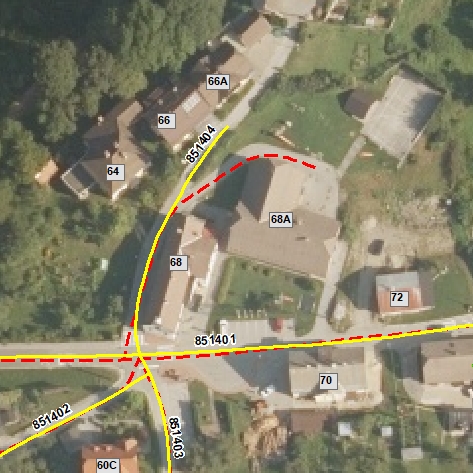 ODSEKKATZAČETEK ODSEKAPOTEKODSEKAKONEC ODSEKADOLŽINAOPOMBA851441JPG II 112cesta v zaselku Perzonali št. 1851442250odsek se razdeli na dva dela > drugi del dobi številko JP 851445851445JP851442cesta v zaselku Perzonali št. 4HŠ 32198del prejšnjega odseka JP 851441; uskladitev z dejanskim stanjem v naravi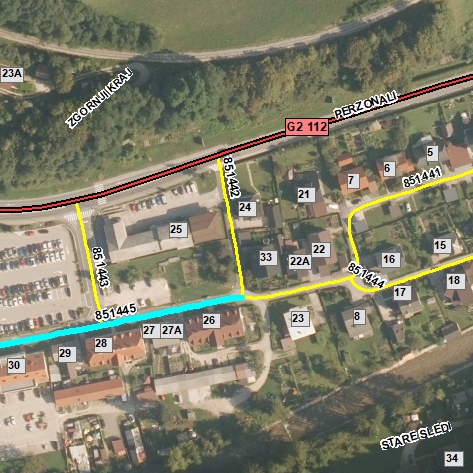 ODSEKKATZAČETEK ODSEKAPOTEKODSEKAKONEC ODSEKADOLŽINAOPOMBA851481JP350411cesta Prevalje - pri postaji - Ortanrazcep880uskladitev z uporabo v naravi - skrajšanje odseka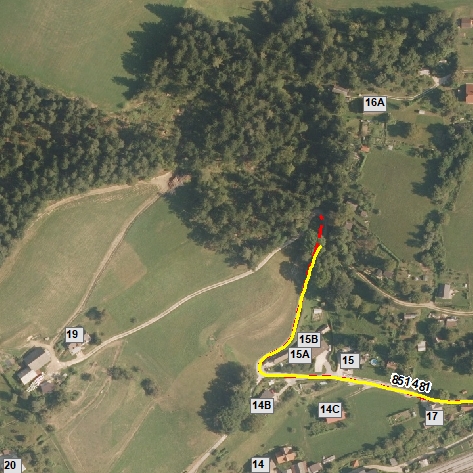 ODSEKKATZAČETEK ODSEKAPOTEKODSEKAKONEC ODSEKADOLŽINAOPOMBA851491JPG II 112cesta v zaselku Na produ št. 3851490271odsek se razdeli na dva dela > drugi del dobi številko JP 851493851493JP851492cesta v zaselku Na produ št. 5HŠ 1582del prejšnjega odseka JP 851491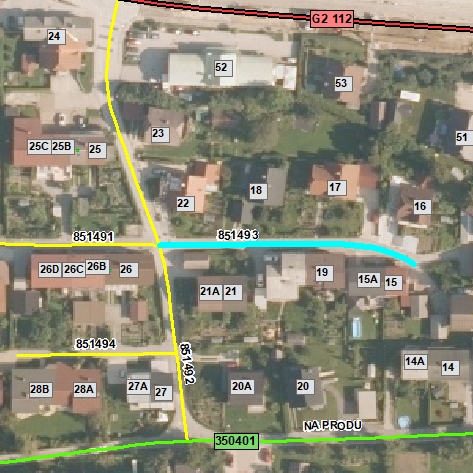 ODSEKKATZAČETEK ODSEKAPOTEKODSEKAPOTEKODSEKAKONEC ODSEKADOLŽINAOPOMBA851492JPG II 112cesta v zaselku Na produ št. 4cesta v zaselku Na produ št. 4350401145odseku se obrne usmerjenost ter se podaljša po dosedanjem celotnem odseku JP 851493OBSTOJEČE STANJE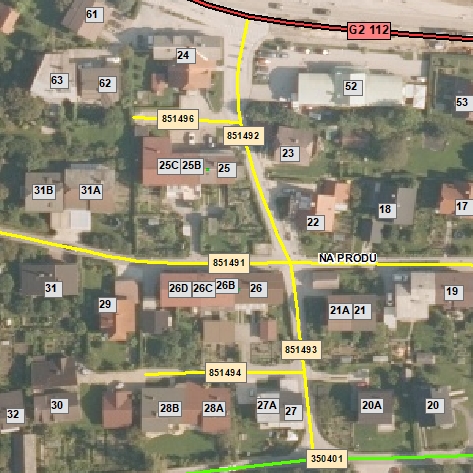 OBSTOJEČE STANJEOBSTOJEČE STANJEOBSTOJEČE STANJEPREDLAGANO STANJE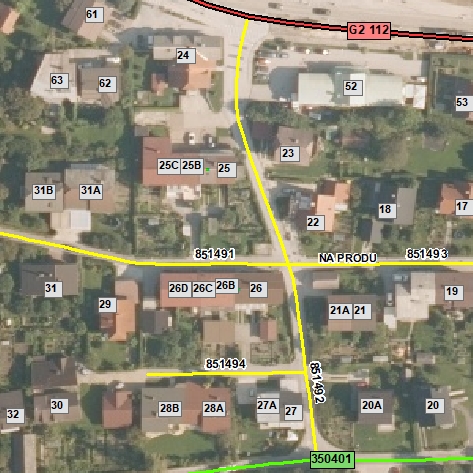 PREDLAGANO STANJEPREDLAGANO STANJEPREDLAGANO STANJEODSEKKATZAČETEK ODSEKAPOTEKODSEKAKONEC ODSEKADOLŽINAOPOMBA851501JP851502cesta Lokovica - PristovnikHŠ 26151uskladitev z uporabo v naravi - skrajšanje odseka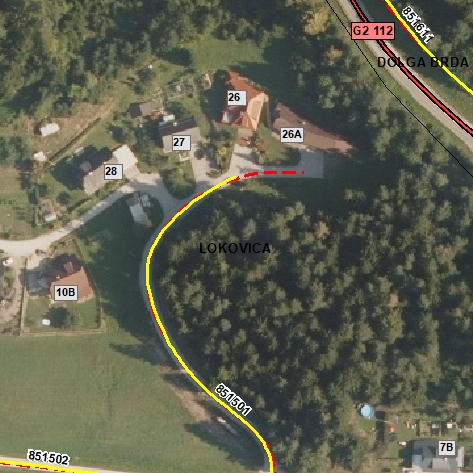 ODSEKKATZAČETEK ODSEKAPOTEKODSEKAKONEC ODSEKADOLŽINAOPOMBA851511JP851532cesta v naselju Trg št. 2HŠ 25224uskladitev z uporabo v naravi - podaljšanje odseka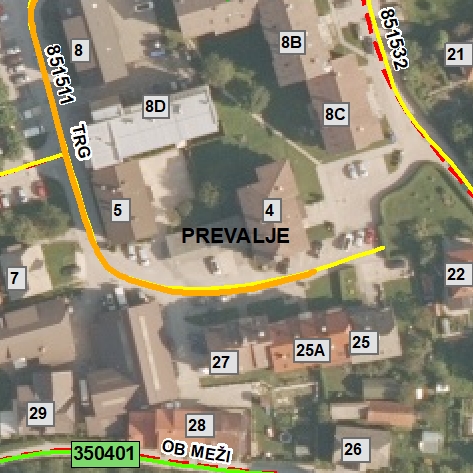 ODSEKKATZAČETEK ODSEKAPOTEKODSEKAKONEC ODSEKADOLŽINAOPOMBA851525JP350321cesta AngeliHŠ 9A273uskladitev z uporabo v naravi - skrajšanje odseka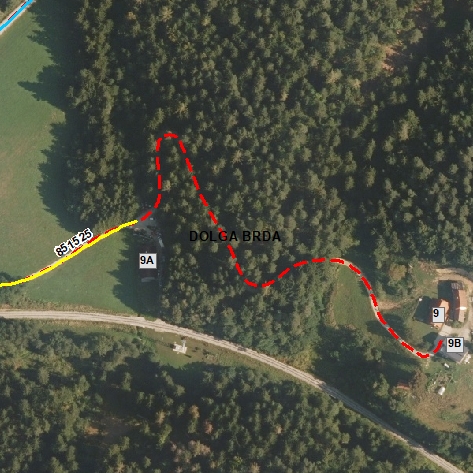 ODSEKKATZAČETEK ODSEKAPOTEKODSEKAKONEC ODSEKADOLŽINAOPOMBA851541JPG II 112cesta na pokopališče Sv. BarbaraPOKOPALIŠČE486uskladitev z uporabo v naravi - skrajšanje odseka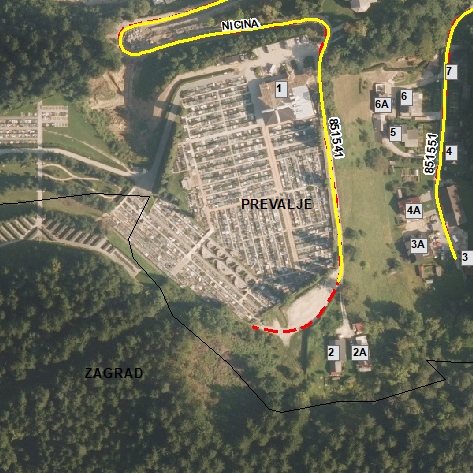 ODSEKKATZAČETEK ODSEKAPOTEKODSEKAKONEC ODSEKADOLŽINAOPOMBA851692JP851961cesta v naselju Stražišče št. 5HŠ 84107uskladitev z uporabo v naravi - podaljšanje odseka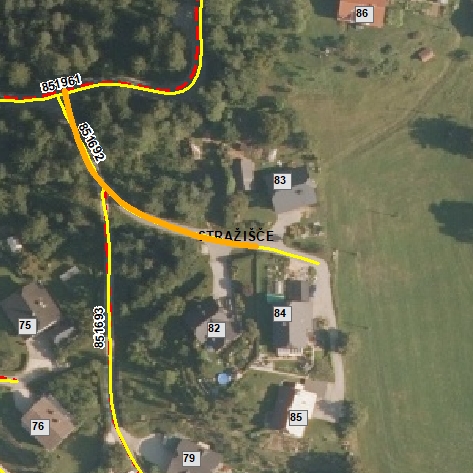 ODSEKKATZAČETEK ODSEKAPOTEKODSEKAKONEC ODSEKADOLŽINAOPOMBA851943JP851942cesta pri Brančurniku št. 3HŠ 1270uskladitev z uporabo v naravi - podaljšanje odseka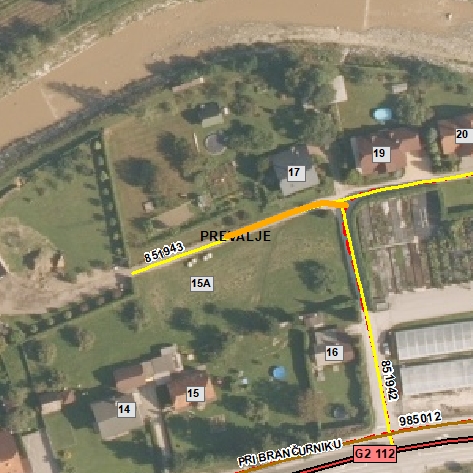 ODSEKKATZAČETEK ODSEKAPOTEKODSEKAKONEC ODSEKADOLŽINAOPOMBA851962JP350411cesta v zaselku Polje št. 2OŠ (zahod)102uskladitev z uporabo v naravi - podaljšanje odseka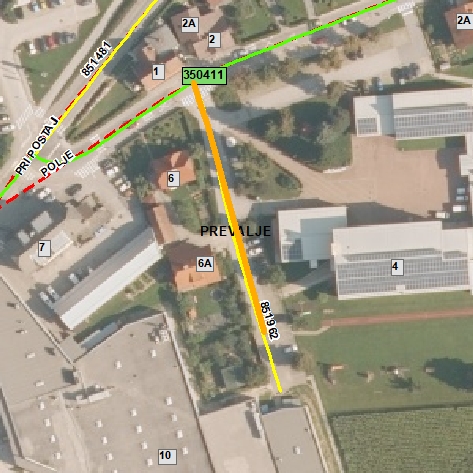 ODSEKKATZAČETEK ODSEKAPOTEKODSEKAKONEC ODSEKADOLŽINAOPOMBA851964JP851961cesta naselje RožejHŠ 16538uskladitev z uporabo v naravi - skrajšanje odseka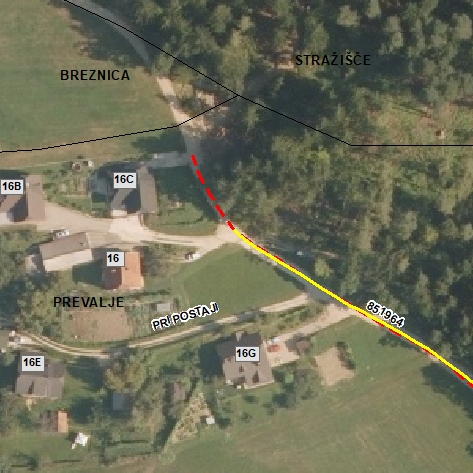 ODSEKKATZAČETEK ODSEKAPOTEKODSEKAPOTEKODSEKAKONEC ODSEKADOLŽINAOPOMBA851991JPG II 112PC LahovnikovoPC Lahovnikovo985101484odsek se na koncu asfalta razdeli na dva dela > dosedanji začetni del se prekategorizira v JP 851991; končni del odseka ostane nespremenjen985101KJ851991kolesarska pot Lahovnikovokolesarska pot LahovnikovoG II 112574odsek se na koncu asfalta razdeli na dva dela > dosedanji začetni del se prekategorizira v JP 851991; končni del odseka ostane nespremenjenOBSTOJEČE STANJE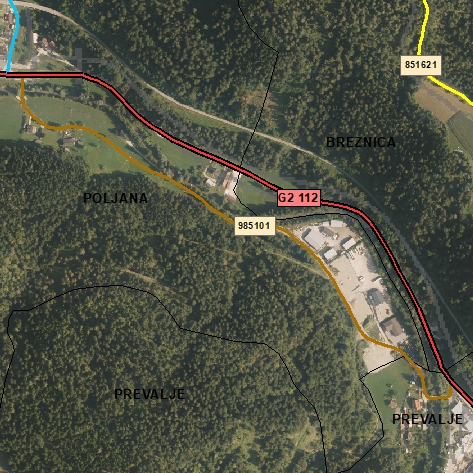 OBSTOJEČE STANJEOBSTOJEČE STANJEOBSTOJEČE STANJEPREDLAGANO STANJE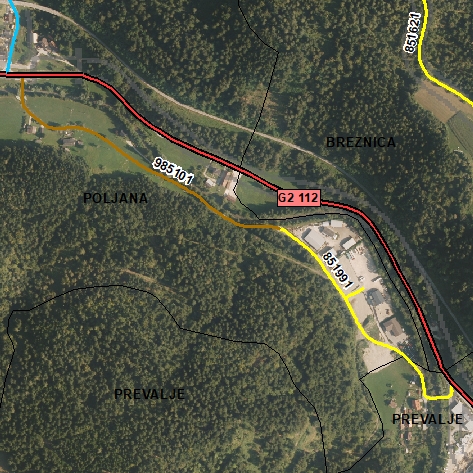 PREDLAGANO STANJEPREDLAGANO STANJEPREDLAGANO STANJEODSEKKATOPOMBA851651JPCesta v naravi predstavlja zasebni dovoz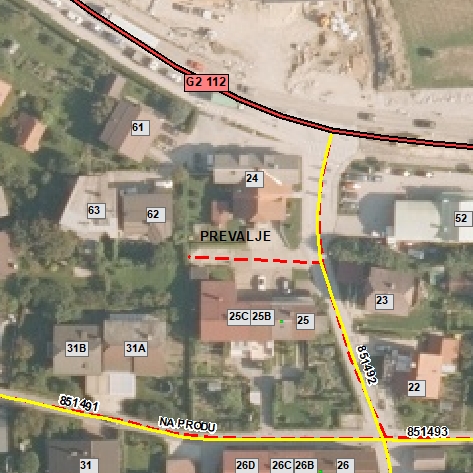 851602JPKategorizacija ceste se je ukinila in predlagal Zavodu za gozdove prenos med gozdne ceste.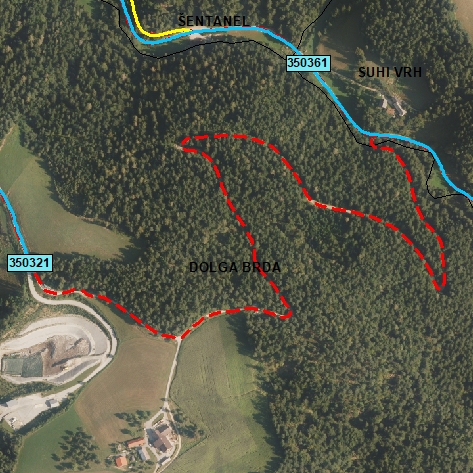 KATEGORIJAVELJAVNI ODLOK[m]PREDLOG ODLOKA[m]RAZLIKA DOLŽIN[m]KATEGORIJAVELJAVNI ODLOK[m]PREDLOG ODLOKA[m]RAZLIKA DOLŽIN[m]KATEGORIJAVELJAVNI ODLOK[m]PREDLOG ODLOKA[m]RAZLIKA DOLŽIN[m]lokalne ceste - LC56.04255.647- 395zbirna krajevna cesta – LZ2.2812.970+ 689krajevna cesta – LK3650- 365javne poti – JP54.59355.955+ 1.362javna pot za kolesarje - KJ9451.083+ 138SKUPAJ114.226115.655+ 1.429